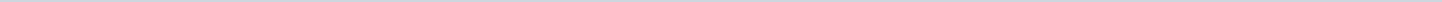 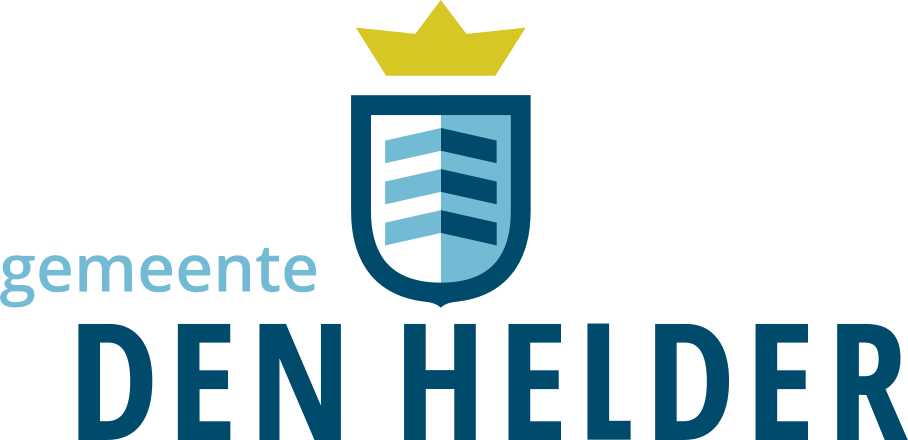 Gemeente Den HelderAangemaakt op:Gemeente Den Helder28-03-2024 10:08Ingekomen stukken1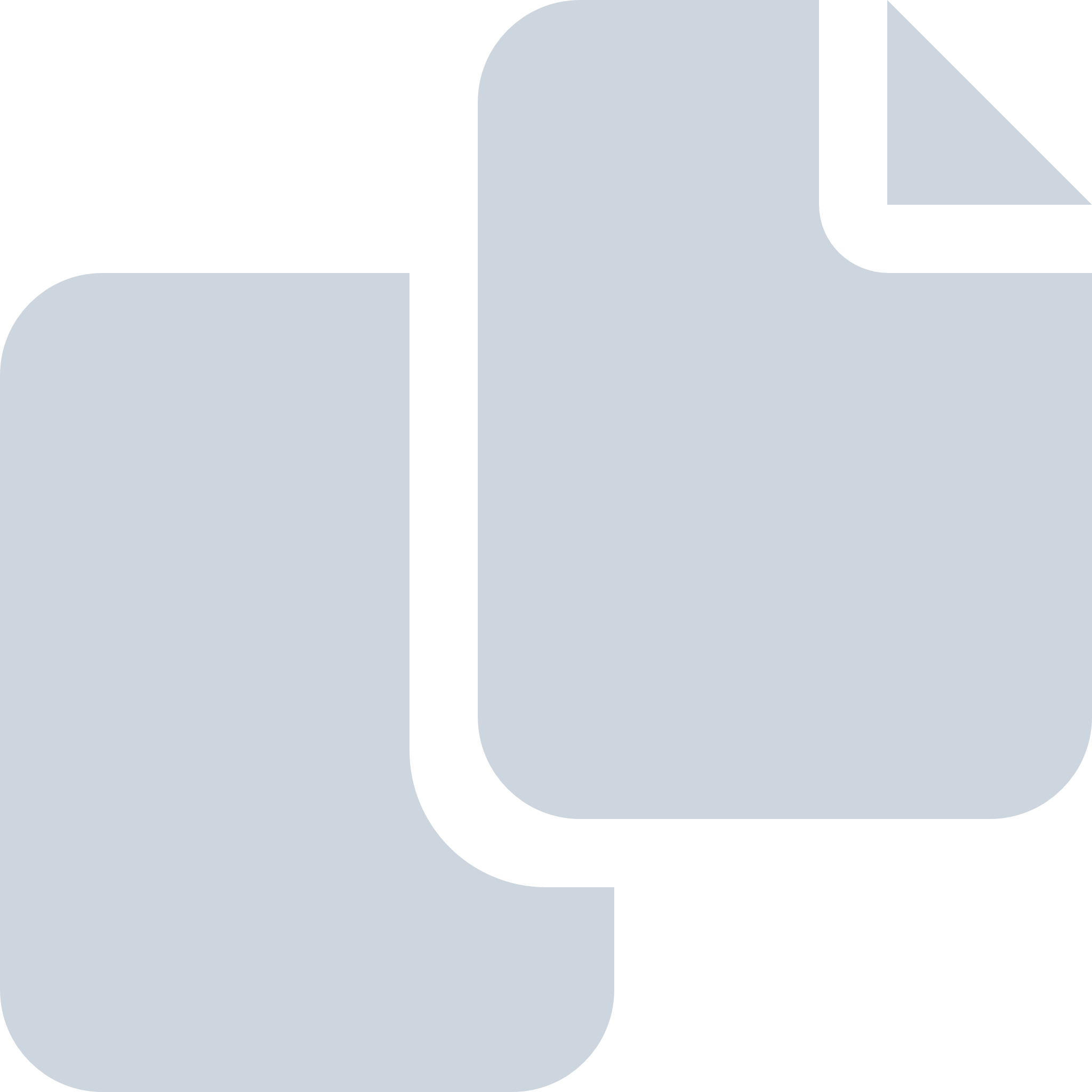 Periode: juli 2021#Naam van documentPub. datumInfo1.2021-029347 - Dhr. Bekker - Bewonersbrieven Van Foreestweg13-07-2021PDF,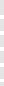 1,28 MB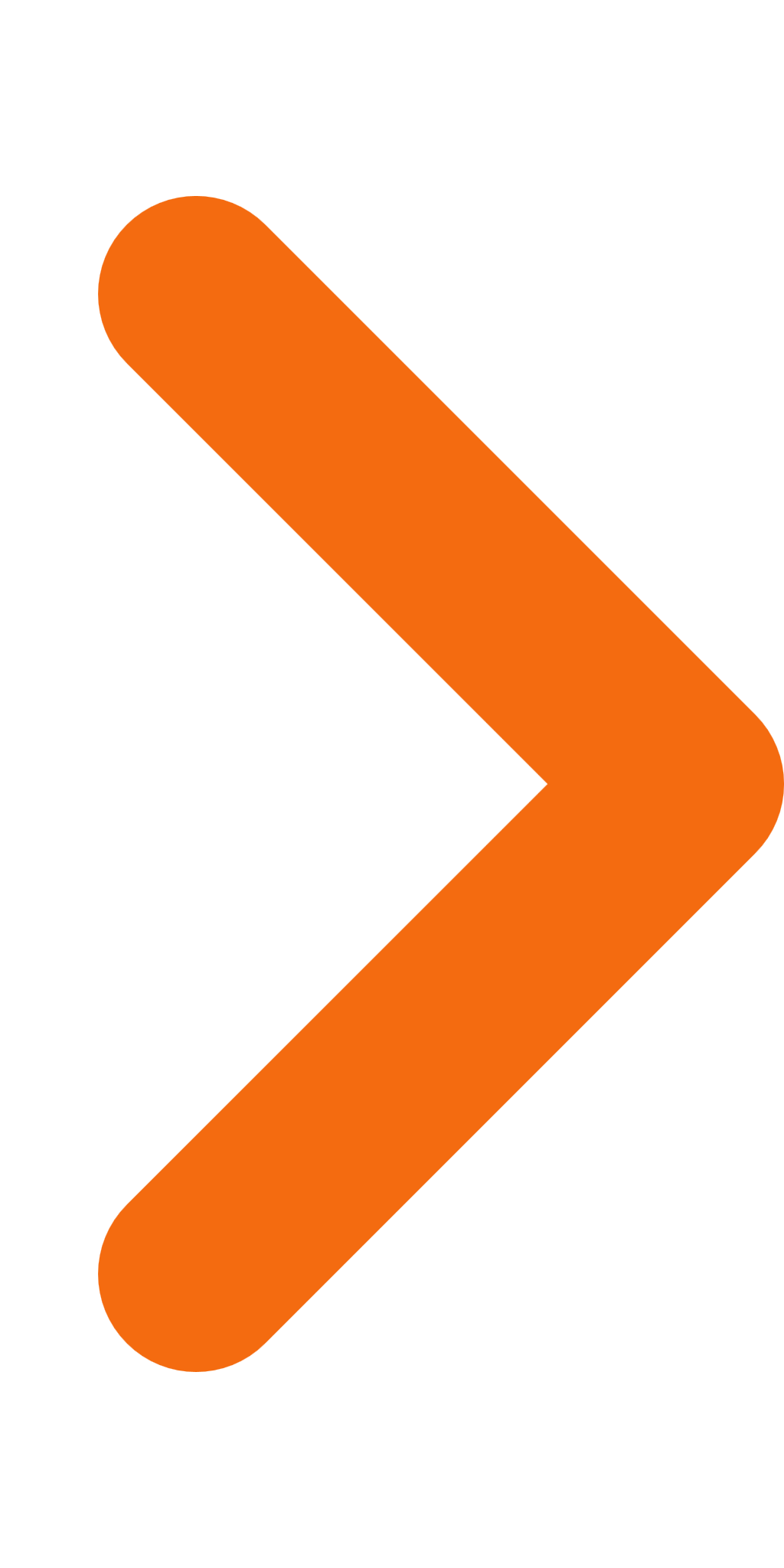 